6–10 февраля 2016 годаДВЕНАДЦАТЫЙ МЕЖДУНАРОДНЫЙ ТЕАТРАЛЬНЫЙ ФЕСТИВАЛЬПЯТЬ ВЕЧЕРОВим. Александра Володина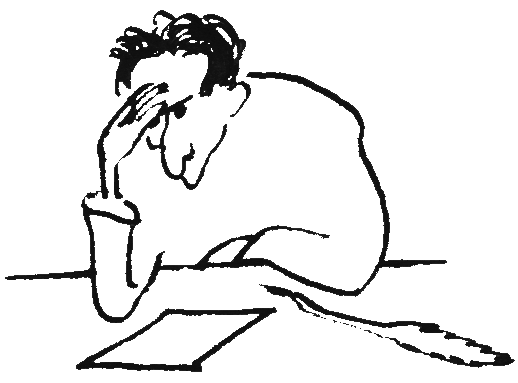 ПРОГРАММАО ФЕСТИВАЛЕДвенадцатый фестиваль (2016) » Программа6февраляТОРЖЕСТВЕННОЕ ОТКРЫТИЕ ФЕСТИВАЛЯНЕСОВРЕМЕННЫЙ КОНЦЕРТУЧЕБНЫЙ ТЕАТР ШКОЛЫ-СТУДИИ МХАТ (МОСКВА)Режиссер Виктор РыжаковТеатр «На Литейном», 19:007февраляО. МухинаТАНЯ-ТАНЯТЕАТР-СТУДИЯ «ГРАНЬ» (НОВОКУЙБЫШЕВСК)Режиссер Денис БокурадзеНОМИНАНТ НАЦИОНАЛЬНОЙ ТЕАТРАЛЬНОЙ ПРЕМИИ
«ЗОЛОТАЯ МАСКА» — 2016 г.Театр «На Литейном», 18:00 и 21:008февраляС. АлексиевичПОБЕДИТЕЛИТЕАТР ЮНОГО ЗРИТЕЛЯ (ТОМСК)Режиссер Дмитрий ЕгоровВНЕКОНКУРСНАЯ ПРОГРАММА
«МАСКА ПЛЮС» — 2016 г.Театр «На Литейном», 19:009февраляН. ВорожбитСАША, ВЫНЕСИ МУСОР!ЦЕНТР ИМ. ВС. МЕЙЕРХОЛЬДА (МОСКВА)Режиссер Виктор РыжаковТеатр «На Литейном», 19:00 и 21:009февраля9февраля«МОЖНО ПОПРОСИТЬ НИНУ?»По одноименному рассказу К. БулычёваДЕТСКИЙ МУЗЫКАЛЬНО-ДРАМАТИЧЕСКИЙ ТЕАТР (НЯГАНЬ)Режиссер Роман КагановичМалая сцена БТК, 19:00 и 21:0010февраляТОРЖЕСТВЕННОЕ ЗАКРЫТИЕ ФЕСТИВАЛЯА. ВолодинДУЛЬСИНЕЯТЕАТР-СТУДИЯ «НЕБОЛЬШОЙ ДРАМАТИЧЕСКИЙ ТЕАТР»
(САНКТ-ПЕТЕРБУРГ)Режиссер Кирилл СёминТеатр «На Литейном», 19:00